 Punkt Konsultacyjnydla osób doświadczających przemocy 
w rodzinie przy Miejskim Ośrodku Pomocy Społecznejw Ełku- 2024 r.
Obowiązują zapisy: Ełckie Centrum Rewitalizacji Społecznej ul. Kościuszki 27A, wejście C 
tel.  87 732 64 45 lun 87 732 61 11 od poniedziałku do piątku w godz. 8:00 – 16:00  
lub bezpośrednio u specjalisty.PUNKT KONSULTACYJNY   NIE WYDAJE ZAŚWIADCZEŃDZIEŃ TYGODNIADZIEŃ TYGODNIAGODZINY                PRZYJĘĆSPECJALISTA   §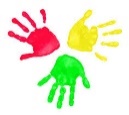 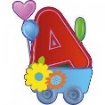 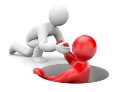 PONIEDZIAŁEK13:30-17:30Raz w miesiącuRADCA PRAWNY   §WTOREK16:00-20:00PSYCHOLOG   §WTOREK16:00-18:00PEDAGOG/LOGOPEDA   §WTOREK10:30-15:00TERAPEUTA ds. UZALEŻNIEŃ   §WTOREK16:00-19:00PSYCHOLOG DO PRACY 
    Z DZIEĆMI I MŁODZIEŻĄ   §ŚRODA16:00-18:00PEDAGOG/LOGOPEDA   §CZWARTEK16:00-19:00PSYCHOLOG DO PRACY 
    Z DZIEĆMI I MŁODZIEŻĄ   §PIĄTEK14:00-18:00SOCJOTERAPEUTA 
    DLA DZIECI I MŁODZIEŻY